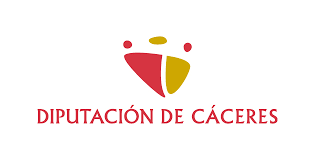 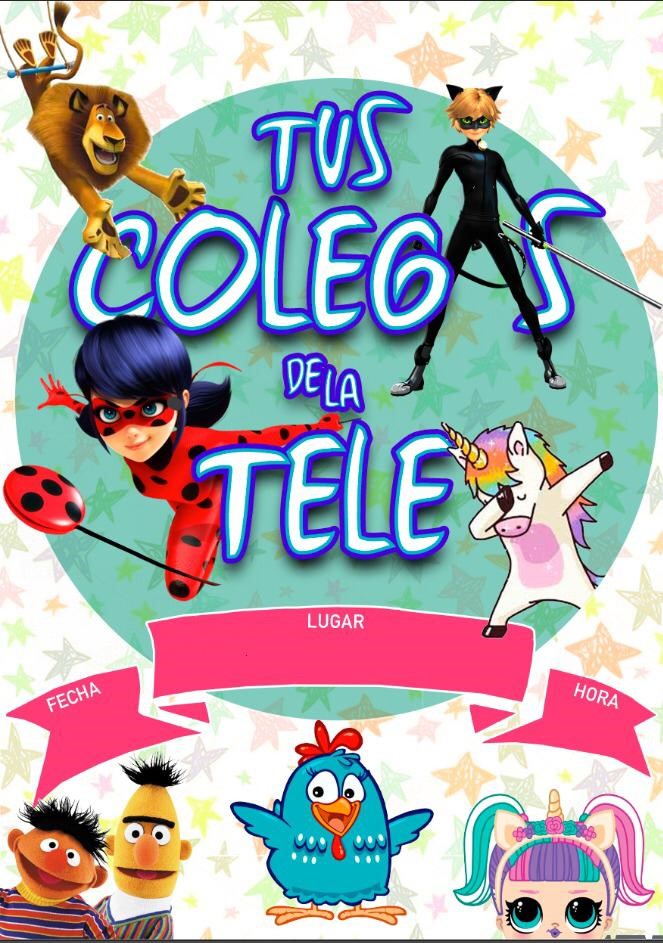 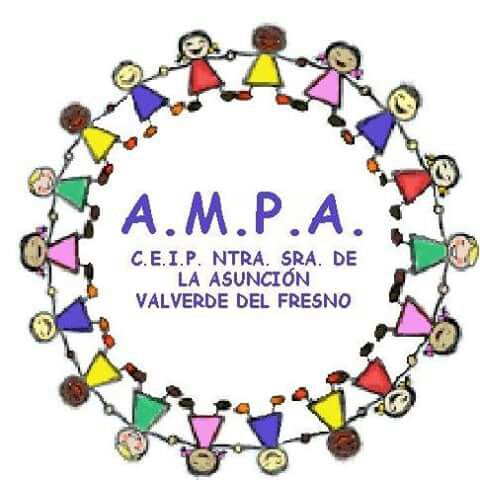 PROYECTO SUBVENCIONADO